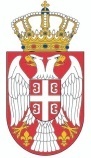 РЕПУБЛИКА СРБИЈАОПШТИНА РАЧАОпштинска управаБрој: 404-57/2022-IV-00Дана: 27.05.2022. годинеР а ч аПОЗИВ ЗА ПОДНОШЕЊЕ ПОНУДЕПоштовани,На основу члана 89. Правилника о набавкама општине Рача  ("Службени гл. општине Рача", број 6/2022 ), Комисија за набавку  Вас  позива да у поступку набавке услуга – „Стручни надзор над извођењем радова на уређењу водоткова другог реда на територији општине Рача“, доставите понуду:Попуњен, потписан и печатом оверен образац понуде се доставља у оригиналу на адресу Општинске управе општине Рача, Карађорђева 48, 34210 Рача.Понуђач је у обавези да достави и решење АПР-а о регистрацији или да наведе интернет страницу о доступности документа.Са понуђачем са најповољнијом понудом ће се након истека  рока за подношења понуде приступити закључењу Уговора.Рок достављања понуде је 01.06.2022. година до 10 часова Oтварање понууда је 01.06.2022.   година у 11 часоваНачин достављање понудеПонуда се може доставити поштом, маилом или лично на писарницу Општинске управе Општине Рача, и мора стићи до последњег дана рока без обзира на начин на који је послата, на адресу Карађорђева 48, 34210 Рача. Обавезни елементи понуде1.Образац понуде са спецификацијом  коју достављамо у прилогу 2.Лиценцу са одговарајућим доказом о радном ангажовању ( Уговори у складу са законом о раду)Понуђач мора да располаже са 1 извршиоцем, дипломираним инжењером   који поседује лиценцу 413или 313 или 414 или314 или 412 или 312 или 415или 315 који ће решењем бити именован за обављање стручног надзора.Критеријум за доделу УговораНајнижа понуђена ценаНапоменаУговор се закључује на период до извршења уговорне обавезе, односно у дужини трајања Уговора за извођење радова.Особа за контакт Стевановић Јелена, jelena.stevanovic@raca.rs